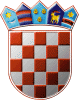 	REPUBLIKA HRVATSKA	ŽUPANIJSKO IZBORNO POVJERENSTVO	ZAGREBAČKE ŽUPANIJEKLASA: 013-03/19-01/04URBROJ: 238/1-01-19-10ZAGREB, 09.04.2019.Na temelju članka 32. i 33. Zakona o izboru članova u Europski parlament iz Republike Hrvatske ("Narodne novine",broj 92/10., 23/13. i 143/13.), Županijsko izborno povjerenstvo ZAGREBAČKE ŽUPANIJE , na sjednici održanoj 09.04.2019. donijelo jeRJEŠENJEo određivanju biračkih mjestaNA PODRUČJU OPĆINE BEDENICANa području Općine BEDENICA određuju se biračka mjestaPREDSJEDNICA ŽUPANIJSKOG IZBORNOG PROVJERENSTVA ZAGREBAČKE ŽUPANIJEŽELJKA BREGEŠ1. Biračko mjesto broj                                              1.BEDENICADRUŠTVENI DOM, BEDENICA 112na kojem će glasovati birači s prebivalištem uBEDENICA: BEDENICA 47-999 (NEPARNI), 46-990 (PARNI)2. Biračko mjesto broj                                              2.BELOSLAVECVATROGASNI DOM, BELOSLAVEC BBna kojem će glasovati birači s prebivalištem uBELOSLAVEC: BELOSLAVEC3. Biračko mjesto broj                                              3.TURKOVČINAVATROGASNI DOM, TURKOVČINA BBna kojem će glasovati birači s prebivalištem uTURKOVČINA: TURKOVČINA4. Biračko mjesto broj                                              4.BOSNAVATROGASNI DOM, BOSNA BBna kojem će glasovati birači s prebivalištem uBOSNA: BOSNA5. Biračko mjesto broj                                              5.OMAMNOVATROGASNI DOM, OMAMNO BBna kojem će glasovati birači s prebivalištem uOMAMNO: OMAMNO, OTRČKOVEC: OTRČKOVEC6. Biračko mjesto broj                                              6.BIČAKIVATROGASNI DOM, BEDENICA BBna kojem će glasovati birači s prebivalištem uBEDENICA: BEDENICA 1-45B (NEPARNI), 2-44 (PARNI)